Name: _______________________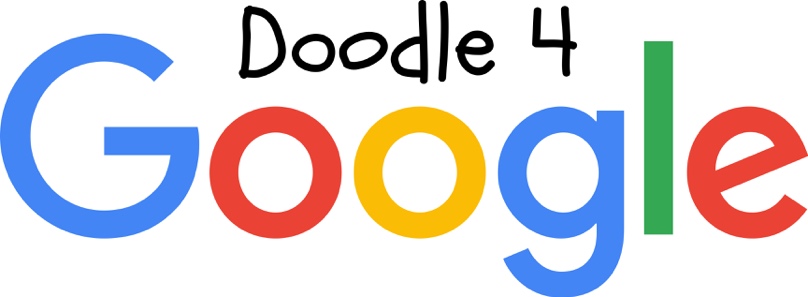 What to Do: Go to this site and choose 3-5 designs that you like the artistic style of:https://www.google.com/doodles/ Brainstorm/ list concepts/ topics that have to do with the futureComplete at least one Illustrator Tutorial that may help your designGather image sources and begin thumbnails.Turn in:Printed Google Doodles (3-5)Printed images of futuristic items for drawing referenceThumbnail sketches (at least 2)ABCD-FCommunication/ Design/ DataThe graphic has a clear type of organization/ design that works well with the data presented. The graphic has a type of organization/ design that works well with the data presented.The graphic has a some type of organization/ design that works with the data presented.The graphic has a no clear type of organization/ design that works with the data presented.Color/ Texture/ Graphic ChoicesThe graphic uses a color scheme that works with the theme/ data.  The texture and image/ graphic choices enhance the understanding of the idea.The graphic uses a color scheme that mostly works with the theme/ data.  The texture and image/ graphic choices enhance the understanding of the idea.The graphic uses some color scheme that works with the theme/ data.  Some of the texture and image/ graphic choices enhance the understanding of the idea.The graphic does not use a color scheme that works with the theme/ data.  The texture and image/ graphic choices do not enhance the understanding of the idea.Illustrator TechniqueThe pen tool was used properly to create detailed shapes.  The pen tool was mostly used properly to create detailed shapes.  The pen tool was used somewhat properly to create detailed shapes.  The pen tool was not used properly to create detailed shapes.  